                                                                                                    PRITARTA              Neringos savivaldybės tarybos               2022 m. vasario 23 d.                sprendimu Nr. T1-17LIUDVIKO RĖZOS KULTŪROS CENTRO 2021 METŲ VEIKLOS ATASKAITA 1. Liudviko Rėzos kultūros centro (toliau – Centras) organizacinė veikla:1.1. Centro vidaus administravimas. Centro organizacinė struktūra patvirtinta direktoriaus 2015-09-25 įsakymu Nr. V-22.Centro valdymo struktūra pateikiama schemoje: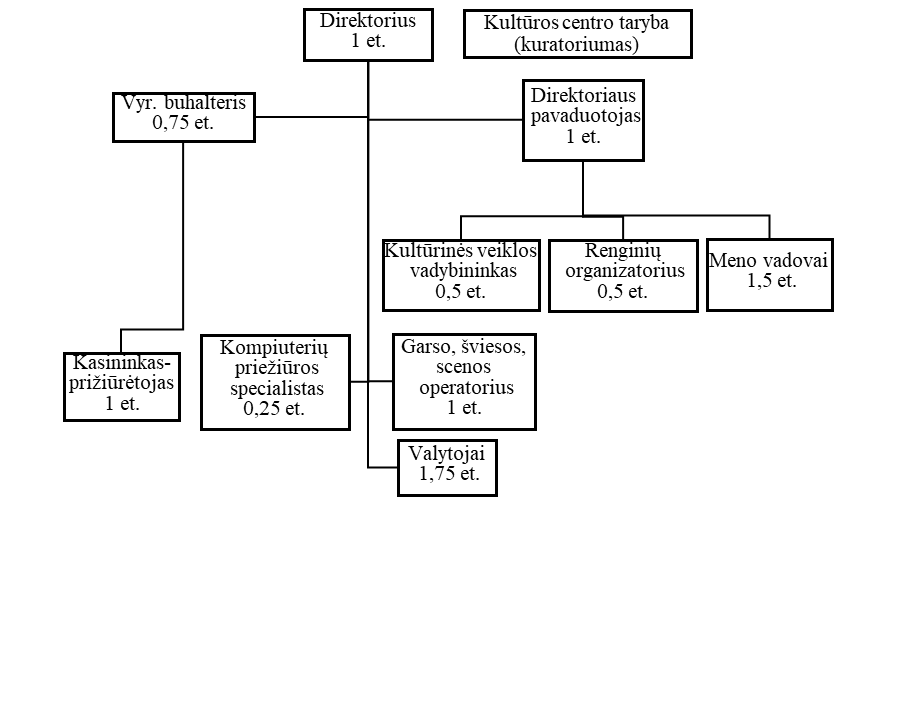 1.2. Centro vadovo ir darbuotojų iniciatyvos. Lietuvos Respublikos kultūros ministerijai ir Lietuvos Respublikos švietimo, mokslo ir sporto ministerijai buvo parengtos 4 paraiškos Kultūros paso paslaugoms gauti; Lietuvos mokslų akademijos Mokslo populiarinimo projektų konkursui buvo parengta paraiška „Kuršininkų kalbos kursai“; buvo parengtos 4 paraiškos Lietuvos kultūros tarybai: „Knygos „Legenda, slibinas ir Neringa“ leidyba“ „Folkloro šventė „Pūsk, vėjuži!“, „Tarptautinis jaunųjų vokalistų festivalis-konkursas „Baltic Voice“; „Festivalis Juodkrantės kurorto dienos“. Vasaros sezono metu buvo priimtas darbuotojas, kuris reguliariai vedė edukacijas, buvo vedamos ekskursijos. Vadovo iniciatyva buvo parengti L. Rėzos g. 8 B inžinerinių tinklų (vandentiekio ir elektros) projektai, koordinuojami tinklų įvedimo darbai, smulkūs pastato remonto darbai, buvo atlikti sklypo L. Rėzos g. 54 kadastriniai matavimo darbai, nustatytos sklypo ribos, buvo parengta vidaus kontrolės politika, 2022–2024 metų strateginis veiklos planas. 1.3. Asmeninis vadovo ir darbuotojų tobulėjimas: vasario 3 d. „Sabelijos“ organizuoti nuotoliniai civilinės saugos kursai; vasario 4 d. „Sabelijos“ organizuoti nuotoliniai gaisrinės saugos kursai; kovo 4 d. „Dorevi“ personalo mokymų centro organizuoti kursai „Pajusk savyje dizainerį su Canva“; kovo 18 d. „Dorevi“ personalo mokymų centro organizuotas seminaras „Supaprastinti ir mažos vertės viešieji pirkimai: planavimas ir vykdymas“; kovo 23 d. nuotolinė antikorupcinio švietimo paskaita „Korupcijos samprata ir pasireiškimas Lietuvoje. Dovanų politika“; kovo 24 d. duomenų apsaugos mokymai; balandžio 7–9 d. mokymai „Suaugusiųjų neformaliojo švietimo ir tęstinio mokymosi planavimas“, organizatorė Viešoji įstaiga Tyrimų ir mokymų centras;  balandžio 9 d. kvalifikacijos tobulinimo seminaras „Skambioji daina 2021“, kurį organizavo Plungės paslaugų ir švietimo pagalbos centras;  birželio 3–30 d. nuotoliniai kvalifikacijos kėlimo kursai kultūros centrų vadovams ir jų pavaduotojams, kuriuos organizavo Lietuvos nacionalinis kultūros centras; spalio 15 d. metodinė praktinė konferencija „Penktojo regiono tapatybė – išskirtinumas ir unikalumas“, kurią organizavo Šilutės rajono Švietimo pagalbos tarnyba, Šilutės Hugo Šojaus muziejus; rugsėjo 9 d. nuotolinis seminaras „Galimybių pasas nuo rugsėjo 13 d. Gairės darbdaviams“, kurį organizavo VZ akademija; spalio 7–8 d. kvalifikacijos tobulinimo seminaras „Regiono kultūros sektoriaus ir nevyriausybinių organizacijų dialogo kūrimas bei bendradarbiavimo perspektyvos, kuriant naujus kultūros produktus“, kurį organizavo Šilutės kultūros ir pramogų centras; spalio 18 d. kvalifikacijos tobulinimo seminaras „Choro dainininkų vokalinių įgūdžių tobulinimas, problemų sprendimo būdai“, kurį organizavo Šiaulių miesto savivaldybės švietimo centras; lapkričio 9–10 d. kvalifikacijos tobulinimo kursai kultūros centrų vadovams ir jų pavaduotojams, kuriuos organizavo Lietuvos nacionalinis kultūros centras; gruodžio 1–17 d. nuotoliniai kvalifikacijos tobulinimo mokymai kultūros centrų kultūros ir meno darbuotojams, kuriuos organizavo Lietuvos nacionalinis kultūros centras.1.4. Projektinė veikla. Pradėtas įgyvendinti projektas „Istorinės ekspozicijos apie Juodkrantės žvejų gyvenimą atnaujinimas“, finansuojamas pagal Nacionalinės mokėjimo agentūros prie Žemės ūkio ministerijos priemonę; buvo įgyvendinti Lietuvos kultūros tarybos iš dalies finansuoti projektai: „Folkloro šventė „Pūsk, vėjuži!“, „Tarptautinis jaunųjų vokalistų festivalis-konkursas „Baltic Voice“; „Festivalis Juodkrantės kurorto dienos“. Projekto FIXUS (projekto vykdytojas Kultūros paveldo centras, pagrindinis partneris Kultūros infrastruktūros centras) metu buvo atlikta išsami kultūros paveldo saugomo pastato L. Rėzos g. 8 B būklės analizė, pateiktos rekomendacijos ir atlikti smulkūs remonto darbai. Pagal projektą „Neringa – Lietuvos kultūros sostinė“ buvo organizuotos atviros diskusijos ir paskaitos „Kurorto aukso amžius“. Prisidėta prie projektų įgyvendinimo Juodkrantėje: Lietuvos nacionalinės filharmonijos organizuotas tarptautinis kamerinės muzikos festivalis „Kuršių nerija“, asociacijos Audiovizualinių menų industrijos inkubatoriaus organizuotos tarptautinės kūrybinės dirbtuvės „Vasaros Media Studija“, Kintų muzikos festivalis, „Džiazo karavanas“, tarptautinis festivalis „Impresijos“, „Vėtrungių kelias“, tarptautinis alternatyvaus kino festivalis „Suspaustas laikas“. Dalyvauta Neringos savivaldybės administracijos kartu su Kaliningrado srities E. F. Svetlanovo filharmonija projekte „Bendradarbiavimas per sieną, išsaugant kultūros paveldą turizmui ir bendruomenei“, Klaipėdos rajono, Neringos ir Polesko savivaldybės projekte „Bendradarbiavimas per sieną nuo kranto iki kranto“. Dėl COVID-19 pandemijos nebuvo įgyvendintos Švietimo mainų paramos fondo finansuojamos programos Erasmus+ projekto „Liudviko Rėzos kultūros centro edukacinės ir projektinės veiklos tobulinimas“ veiklos.1.5. Bendradarbiavimas. Pasirašytos 5 bendradarbiavimo sutartys su: Klaipėdos rajono savivaldybės Priekulės kultūros centru, VšĮ „Taško teatras“, Mažeikių vaikų ir jaunimo daugiafunkciniu centru, VšĮ „Kūrybos kišenė“, VšĮ „Vikinma“. Nuolat bendradarbiaujame su asociacija Juodkrantės bendruomenė, Kuršių nerijos nacionaliniu parku, Neringos gimnazija, Nidos kultūros ir turizmo informacijos centru „Agila“, Neringos meno mokykla, Neringos savivaldybės Viktoro Miliūno viešąja biblioteka, Neringos muziejais, Neringos sporto mokykla. 1.6. Atlikti auditai ir (ar) patikrinimai. Birželio 21 d. Klaipėdos priešgaisrinės gelbėjimo valdybos specialistas tikrino Centro atitikimą priešgaisrinės saugos taisyklėms; lapkričio 18 d. Lietuvos Žemės ūkio ministerijos žuvininkystės skyriaus specialistai tikrino projekto Nr. 63VS-PV-21-1-00875 įgyvendinimą projekto įgyvendinimo vietoje. Pažeidimų nebuvo rasta.1.7. Numatomi planai ir prognozės: 	 Koordinuoti Kultūros paso paslaugų įgyvendinimą, tęsti edukacijų kūrimą ir įgyvendinimą; pabaigti istorinės ekspozicijos atnaujinimo darbus; atnaujinti įstaigos interneto puslapį. Dalyvauti Neringos savivaldybės projektų „Bendradarbiavimas per sieną, išsaugant kultūros paveldą turizmui ir bendruomenei“ ir „Bendradarbiavimas per sieną nuo kranto iki kranto“ veiklose, dalyvauti partnerių dirbtuvėse, organizuoti susitikimus su projektų partneriais. D. Junevičiaus ir N. Strakauskaitės knygą „Kuršių nerija anno 1900: Tilžės fotografo Roberto Minzloffo (1855–1930) stereoskopinių fotografijų rinkinys „Die Kurische Nehrung“ išleisti vokiečių ir anglų kalbomis. Numatoma toliau puoselėti Mažosios Lietuvos etninės kultūros tradicijas, stiprinti Liudviko Rėzos kultūros centro vaidmenį šioje srityje; kultūrinėje meninėje veikloje aktualizuoti Juodkrantės kurorto „aukso amžiaus“ pasiekimus; pritraukti papildomą finansavimą įstaigos veikloms vykdyti; pritraukti papildomas lėšas iš kultūrinę veiklą remiančių fondų, rinkti lėšas už teikiamas paslaugas; rengti projektus ir tęsti jų įgyvendinimą.  	2. Centro veiklos pristatymas ir rodikliai.2.1. Trumpas Centro pristatymas: 2.1.1. Darbuotojų skaičius – 14. Liudviko Rėzos kultūros centre nustatytas 15 didžiausias leistinas pareigybių skaičius, dirbančių pagal darbo sutartis ir gaunančių darbo užmokestį iš Neringos savivaldybės biudžeto (patvirtinta Neringos savivaldybės tarybos 
2011-12-15 sprendimu Nr. T1-187 „Dėl didžiausio leistino pareigybių skaičiaus Neringos savivaldybės kultūros įstaigose nustatymo“).  Liudviko Rėzos kultūros centre yra 3 mėgėjų meno kolektyvai: vokalinis moterų ansamblis ,,Neringa“ (vadovė Rita Rušinskienė); liaudiškos muzikos kapela „Kuršininkai“ (vadovė Dana Tregub); folkloro ansamblis „Aušrinė“ (vadovė Ramunė Pečiukonytė). Kolektyvus lanko 42 asmenys.2.1.3. Vidutinis darbo užmokestis:2.1.4. Valdomas turtas (materialinė bazė ir jos būklė): pastatas L. Rėzos g. 8 B, Neringoje (284,04 kv. m); koncertų salė L. Rėzos g. 54 C-9, Neringoje (283,43 kv. m); lauko estrada L. Rėzos g. 54 C-9, Neringoje (692,00 kv. m).Ilgalaikis turtas pagal grupes (likutine verte): programinės įrangos ir jos licencijų vertė laikotarpio pabaigoje 0 Eur, kitų infrastruktūros statinių (estrados denginys) vertė – 37 927 Eur, kitų mašinų ir įrengimų vertė – 511 Eur, kito ilgalaikio materialiojo turto – 4 710 Eur. 2021 m. gruodžio 31 d. visiškai nudėvėto, tačiau vis dar naudojamo Centro veikloje materialaus ilgalaikio turto įsigijimo savikaina sudaro 87 960 Eur, iš jų: kitas ilgalaikis nematerialusis turtas – 999 Eur; kitų mašinų ir įrenginių – 13 441 Eur; baldai – 15 129  Eur ir kitas ilgalaikis materialusis turtas –  58 391 Eur.2.2. Pagrindiniai pasiekimai – uždavinių įgyvendinimas pagal nustatytus metinių uždavinių siektinus rodiklius:	2.2.1. Centro svarbiausi renginiai 2021 metais. 	Organizuoti nuotoliniai renginiai „Facebook“ platformoje, „Youtube“ kanale, „Zoom“ programoje sulaukė daug peržiūrų ir susidomėjimo: Martyno Liudviko Rėzos vardo kultūros ir meno premijos įteikimas archeologei, habil. dr. Rimutei Rimantienei; Klaipėdos miesto savivaldybės Imanuelio Kanto viešosios bibliotekos metų knygos rinkimų konkurse „Klaipėdos knyga 2020“ buvo pristatyta Dainiaus Junevičiaus ir Nijolės Strakauskaitės knyga „Kuršių nerija anno 1900: Tilžės fotografo Roberto Minzloffo (1855–1930) stereoskopinių fotografijų rinkinys „Die Kurische Nehrung“; doc. dr. Silvos Pocytės nuotolinis knygos pristatymas-paskaita „Mažosios Lietuvos periodinė spauda 1811–1939 m.“; pasivaikščiojimas su istorike prof. dr. Nijole Strakauskaite po senąjį Juodkrantės kurortą; Lietuvos Nacionalinės Martyno Mažvydo bibliotekos Kalbos klube pokalbis „Visa tiesa apie kuršininkų kalbą“, prof. Jolanta Elena Zabarskaitė kalbino Mažosios Lietuvos tyrėją prof. Dalią Kiseliūnaitę; diskusija apie Neringos ateitį „Kur dėsime kablelį: pokyčių kūrimas negalimas laukimas“ su prof. Jolanta Zabarskaite ir prof. Arūnu Augustinaičiu.Juodkrantės bendruomenę įtraukiantys renginiai: dailininkių, turinčių Juodkrantėje antruosius namus, paroda „Emalis ir tapyba“, paveikslų, kurie yra juodkrantiškių namuose su įamžintomis žvejybos akimirkomis ar Kuršių nerijos kraštovaizdžio motyvais, paroda „Palikimas“ (Kuršių nerija sovietmečio Lietuvos dailininkų darbuose), akcija „Istorija įamžinta kadre“ ir kiti renginiai, skatinantys Juodkrantės gyventojus aktyviai dalyvauti Centro veikloje.  Buvo paminėtos Valstybinės, kalendorinės šventės, surengtos parodos, paskaitos, vykdomos edukacijos, vedamos ekskursijos, mokymai, surengti festivaliai „Baltic voice“, „Juodkrantės kurorto dienos“, „Pūsk, vėjuži!“. Didelio dėmesio sulaukė  operos „Neringa“ premjera,  Sauliaus Petreikio, ansamblio „Trimitas“ koncertai, kurie vyko Centro lauko estradoje, ne mažas susidomėjimas buvo fotografijų paroda „Semeniškių idilės“, skirta J. Mekui.  		„Neringa – kultūros sala“ projekto metu buvo surengtos diskusijos, paskaitos „Kurorto aukso amžius“.	2.2.2. Mėgėjų meno kolektyvų svarbiausios išvykos ir pasiekimai: Folkloro ansamblis „Aušrinė“ vyko į folkloro šventę „Vasara Jono Jablonskio tėviškėje“, dalyvavo tarptautiniame folkloro festivalyje „Tek saulužė ant maračių“; dalyvavo šiaudinių skulptūrų plenere Vilkyčiuose, Saugų seniūnijoje; folkloro ansamblių šventėje „Žolinės Paberžėje“ Kėdainių r.; Mažosios Lietuvos etnodienų renginyje „Mažosios Lietuvos sąskambiai“ Klaipėdoje. Kapela „Kuršininkai“ dalyvavo respublikinėje kapelų šventėje „Girkalnio Griežynė“. Moterų vokalinis ansamblis „Neringa“ pelnė III vietą Lietuvos nacionalinio kultūros centro solistų ir vokalinių ansamblių konkurse „Sidabriniai balsai“ ir tapo I laipsnio konkurso laureatais. Kolektyvai dalyvavo projekto „Neringa – Lietuvos kultūros sala“ renginiuose: „EKO karta“,  opera – triptikas  „Neringa“. Mėgėjų meno kolektyvai sukūrė 9 naujas koncertines programas. 2.2.3. Pastatų, patalpų ir aplinkos gerinimas bei materialiojo turto įsigijimas.  Liudviko Rėzos kultūros centro ir Kuršių nerijos nacionalinio parko direkcijos lankytojų centro pastatai turėjo bendrus vandentiekio, šilumos ir elektros perdavimo tinklus. Buvo suprojektuoti bei įrengti nauji elektros bei vandentiekio tinklai į L. Rėzos g. 8 B pastatą. Atjungus šildymą iš centralizuotų tinklų, buvo nupirkta 17 vnt. elektrinių radiatorių, pastebėjus, kad vidaus elektros instaliacija neatlaiko didelių apkrovų, ji buvo remontuota. Projekto FIXUS prevencinės priežiūros specialistų komanda detaliai apžiūrėjo visas, net ir sunkiai prieinamas statinio, esančio  L. Rėzos g. 8 B, dalis, atliko nedidelės apimties priežiūros ir tvarkymo darbus, paėmė mėginius būtiniems laboratoriniams tyrimams, pateikė statinio apžiūros ataskaitą – pastato techninės būklės vertinimą, kalendorinės priežiūros planą ir rekomendacijas tvarkybos darbams. Projekto metu buvo pakeistos prarastos šiaurės rytų fasado ir supuvusios pietrytinio fasado prieangio abiejų šlaitų vožtinės vėjalentės. Nuvalytos ir dažyve padengtos išblukusios medinio prieangio priekinės vėjalentės. Tvarkyti ir laikinai paremti supuvę pietryčių fasado prieangio medinės konstrukcijos elementai. Buvo atlikti sklypo, esančio L. Rėzos g. 54, kadastriniai matavimo darbai, nustatytos sklypo ribos.			2.3. Pagrindinių veiklos rodiklių pokytis lyginant su praėjusiais metais.Centro lankytojų ir dalyvių skaičius: 2016 m. – 17852, 2017 m. – 17474, 2018 m. – 17645, 2019 m. – 14948, 2020 m. – 11180, 2021 m. – 21230 (kartu su nuotolinių renginių peržiūromis). 2.4. Vidaus ir išorės problemos ir siūlomi problemų sprendimo būdai. Veiklos organizavimas koronaviruso (COVID-19) pandemijos metu pareikalavo papildomų finansinių išlaidų ir žmogiškųjų resursų – dalyvių registravimo į veiklas organizavimas, srautų koordinavimas, koncertinių zonų su sėdimomis vietomis įrengimas, dezinfekcijos užtikrinimas. Taip pat buvo ribojamas norinčiųjų dalyvauti veiklose žmonių skaičius, tam kad būtų laikomasi LR Vyriausybės reikalavimų. Centras atlieka 8 iš 10 Kultūros centrų įstatyme nurodytų funkcijų, savo veikloje remiasi etnine (tradicine) kultūra, regiono bei Juodkrantės savitumu ir išskirtinumu. Didėja papildomo darbo krūviai įgyvendinant kultūros ir meno projektus, todėl reikalingas specialistas, kuris vykdytų mokslinę-kultūrinę veiklą, dirbtų su muziejinėmis vertybėmis istorinėje ekspozicijoje, rašytų projektus, kurtų edukacines programas, dirbtų su Kultūros paso paslauga. Pastatas, esantis L. Rėzos g. 8 B, yra saugomas valstybės, kasmet sulaukia išskirtinio dėmesio iš kurorto lankytojų, reprezentuoja regiono kultūrą ir architektūrą, todėl reikalauja reguliarios priežiūros ir atidumo detalėms. Atlikus statinio apžiūrą ir pastato techninės būklės vertinimą buvo konstatuota, kad fasado prieangis yra labai blogos būklės, konstrukcijos skubiai netvarkant, jis gali tapti pavojingas naudoti. Nunykęs dažų sluoksnis nuo frontonų medinių elementų, yra puvinio požymių. Apžiūrėjus ir įvertinus pastatą nustatyta, kad pagrindinė pastato problema yra dėl netinkamo įrengimo supuvusios blogos būklės prieangio konstrukcijos. Kadangi tai darbuotojų ir lankytojų nuolat naudojamas įėjimas į pastatą, šios problemos sprendimas laikytinas prioritetiniu darbu. Bendra pastato būklė yra gera arba vidutinė, kai kuriems elementams reikia smulkių pataisymų, perdažymo ir kitų periodinės priežiūros darbų, prie pagrindinio įėjimo grindinio akmenys nestabilūs, pavojinga vaikščioti.	Prie koncertų salės ir lauko estrados (L. Rėzos g. 54) vasarą sudėtingas privažiavimas, susiduriama su automobilių statymo problema. Reikėtų remontuoti lauko estrados stogą – danga vietomis atsilupusi, bėga vanduo, krentant stogo atplaišoms kyla pavojus žiūrovams ir atlikėjams. 3. Liudviko Rėzos kultūros centro finansinės veiklos ataskaita:_______________________________Dirbantys pilną darbo laiko normąDarbuotojai(iš viso)Kultūros ir meno darbuotojaiKiti2018 m.9,25 (vasaros metu 9,75)14862019 m.9,25 (vasaros metu 9,75)14862020 m.9,25 (vasaros metu 9,25)14862021 m.9,25 (vasaros metu 9,50)1486Pareigybės pavadinimasDirbantys pilną darbo laiko normąDarbuo-tojų skaičiusPriskaičiuotas vidutinis 2019 m. darbo užmokestis (su priedais ir priemokomis EUR), neatskaičius mokesčiųPriskaičiuotas vidutinis 2020 m. darbo užmokestis (su priedais ir priemokomis EUR), neatskaičius mokesčiųPriskaičiuotas vidutinis 2021 m. darbo užmokestis (su priedais ir priemokomis EUR), neatskaičius mokesčiųAdministracija: direktorius, direktoriaus pavaduotojas, vyr. buhalteris 2,753166919291966Kultūros ir meno darbuotojai: kultūrinės veiklos vadybininkas, renginių organizatorius, garso, šviesos, scenos specialistas, meno vadovas 3,56714767821Kiti darbuotojai: kompiuterių priežiūros specialistas, kasininkas-prižiūrėtojas1,253285327337Aptarnaujantis personalas – valytojas1,752515520587Renginiai2017 m.2018 m.2019 m.2020 m.2021 m.Profesionalių menininkų parodos  1613151313Profesionalių menininkų koncertai (klasikinės, džiazo muzikos) 2536181514Profesionalių menininkų spektakliai 2422 2Mėgėjų meno kolektyvų koncertai, spektakliai 172415815Mėgėjų meno kolektyvų išvykos 1091147Tautodailės parodos 510732Edukaciniai renginiai, paskaitos 2920362131Kino filmai 12193215 5Pramoginės muzikos koncertai 1454712Kiti renginiai 7574686181Ekskursijos1215131817Nuotoliniai renginiai–––1218Iš viso218229222179217Lėšų pavadinimasLėšų dydis, tūkst. Eur.Lėšų dydis, tūkst. Eur.Lėšų dydis, tūkst. Eur.Lėšų dydis, tūkst. Eur.PanaudojimasLėšų pavadinimas2018 m.2019 m.2020 m.2021 m.PanaudojimasSavivaldybės biudžeto lėšos96,9140,6156,7156,2Darbo užmokesčiuiSavivaldybės biudžeto lėšos62,439,537,150,8Įstaigos išlaikymui ir socialiniam draudimuiSavivaldybės biudžeto lėšos3,01,12,00Ilgalaikio turto įsigijimuiSavivaldybės biudžeto lėšos55,347,530,020,0Kultūros ir meno renginių organizavimuiValstybės biudžeto lėšos (kultūros darbuotojų darbo užmokesčio didinimui ir kitoms išlaidoms)0001,8Darbo užmokesčiuiValstybės biudžeto lėšos (kultūros darbuotojų darbo užmokesčio didinimui ir kitoms išlaidoms)000,40Išlaidoms, susijusioms su koronaviruso plitimo grėsmės likvidavimu ir jos padarinių šalinimuLietuvos kultūros taryba7,311,319,119,0Folkloro šventė „Pūsk, vėjuži!“, fesivalis-konkursas „Baltic Voice“, festivalis „Juodkrantės kurorto dienos“Europos Sąjungos lėšos11,30,60Liudviko Rėzos kultūros centro edukacinės ir projektinės veiklos tobulinimasSpec. programų (lėšos už mokamas paslaugas ir parduotas prekes) lėšos0,50,50,20Darbo užmokesčiui ir socialiniam draudimuiSpec. programų (lėšos už mokamas paslaugas ir parduotas prekes) lėšos0,20,20,10Instrumentų taisymui, derinimuiSpec. programų (lėšos už mokamas paslaugas ir parduotas prekes) lėšos5,95,97,78,0Pervesti pinigai tiekėjams už parduotas prekes ir paslaugasParamos, labdaros lėšosGauta 5,7Panaudota 4,9Gauta 1,0 Panaudota 0,6Gauta 0,1 Panaudota Gauta 0,1Panaudota0